Czwartek, 8 kwietnia: Odgłosy z wiejskiego podwórka1. Obejrzyj film „Odgłosy zwierząt”. Posłuchaj odgłosów jakie wydają zwierzęta. Czy potrafisz je naśladować?  Rozwiąż zagadki na końcu filmu.Link do filmu:https://www.youtube.com/watch?v=vQbS0Dm0CjA&feature=emb_title2."Zabawa w rymy" – zabawa podczas słuchania wiersza M. Strzałkowskiej. Prosimy dziecko, by naśladowało głosy zwierząt z wiejskiego podwórka – w momentach, w których przerwiemy recytację.Raz wybuchła na podwórku awantura,bo zginęły pewnej kurze cztery pióra!Kura gdacze,kaczka... (kwacze)krowa... (ryczy)świnia... (kwiczy)owca... (beczy)koza... (meczy)a na płocie przy chlewikukogut pieje: ... (kukuryku!)Gdy już każdy wrzasków miał powyżej uszu,ze stodoły wyszło pisklę w pióropuszu.Odnalazła kura pióra i umilkła awantura,a pisklęciu się dostała niezła bura.3. "Krowa i mucha" – słuchanie wiersza P. Siewiery-Kozłowskiej połączone z zabawą naśladowczą. Dziecko i rodzic przyjmują rolę krowy i muchy. Osoba, która będzie krową lub muchą, naśladuje ruchy zgodnie z tym, co usłyszy w wierszu.
Była sobie krowa mała,
która pożuć trawkę chciała.
Trawka świeża i zielona,
krówka jest nią zachwycona.
Najpierw wącha, (wdech przez nos)
potem wzdycha (wydech przez usta z głośnym westchnieniem: aaach!)
a nad trawką mucha bzyka. (bzzzzz – zęby złączone)
Żuje krówka swoją trawkę, (okrężne ruchy żuchwy)
Myśli: „chyba zjem dokładkę!”
Lecz te myśli jej przerywa mucha,
która ciągle bzyka. (bzzzz – zęby złączone, usta rozciągnięte)
Krowa – pac! – ogonem muchę, (klaśnięcie i wymówienie słowa: pac)
mucha brzęczy wciąż nad uchem! (bzzzz – zęby złączone, usta rozciągnięte)
Tak dzień cały się bawiły,
aż opadły całkiem z siły!4. „Co to za zwierzę?” – zabawa dydaktyczna, gra on-line. Odkrywanie elementów: obrazków zwierząt i ich cieni, odnajdywanie par. W trakcie gry prosimy dziecko o podawanie nazw zwierząt. Po znalezieniu pary dziecko naśladuje głos tego zwierzęcia.Link do gry online:https://learningapps.org/watch?v=pwyb8dog5205. Karta pracy - pokoloruj wybrane zwierzę z wiejskiego podwórka według wzoru.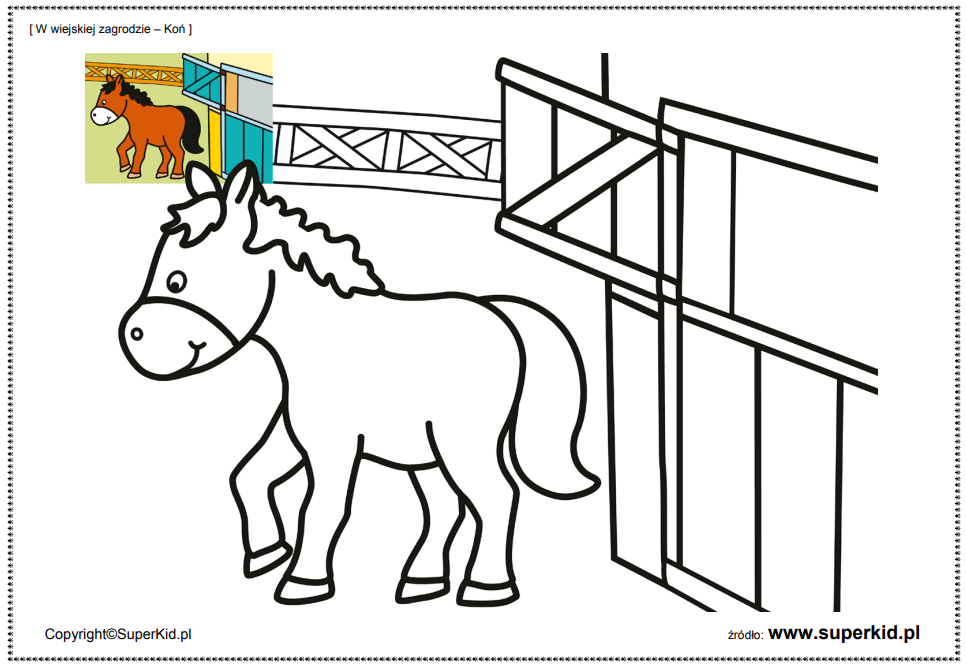 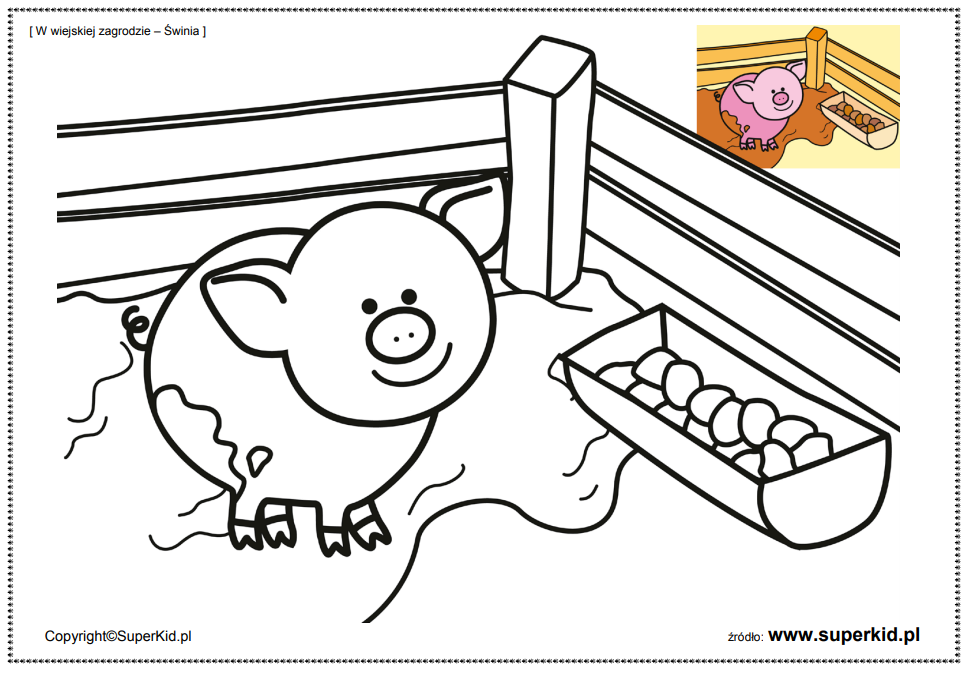 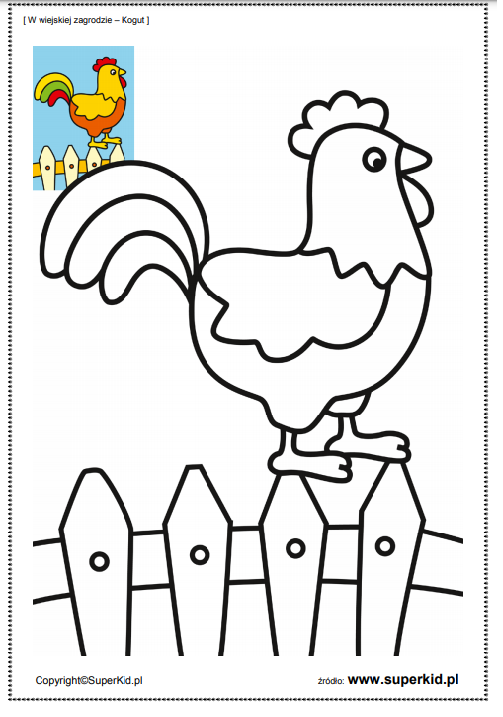 